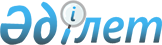 О внесении изменений в решение Таласского районного маслихата от 25 декабря 2013 года № 26-3 "О районном бюджете на 2014-2016 годы"Решение Таласского районного маслихата Жамбылской области от 7 марта 2014 года № 28-2. Зарегистрировано Департаментом юстиции Жамбылской области 17 марта 2014 года № 2128      Примечание РЦПИ.

      В тексте документа сохранена пунктуация и орфография оригинала.

      В соответствии cо статьями 106, 109 Бюджетного кодекса Республики Казахстан от 4 декабря 2008 года, статьи 6 Закона Республики Казахстан «О местном государственном управлении и самоуправлении в Республике Казахстан» от 23 января 2001 года, районный маслихат РЕШИЛ:



      1. Внести в решение Таласского районного маслихата от 25 декабря 2013 года № 26 – 3 «О районном бюджете на 2014 – 2016 годы» (Зарегистрировано в Реестре государственной регистрации нормативных правовых актов № 2084, опубликованное в газете «Талас тынысы» 11 января 2014 года № 4), следующие изменения:



      в пункте 4:

      цифры «13 232» заменить цифрами «13 231».



      Приложения 1, 6 к указанному решению изложить в новой редакции согласно приложениям 1, 2 к настоящему решению.



      2. Контроль за исполнением данного решения и публикацию его в интернет – ресурсах районного маслихата возложить на постоянную комиссию районного маслихата пятого созыва по вопросам социально-экономического развития района, по бюджету, местным налогам и вопросам городского хозяйства.



      3. Настоящее решение вступает в силу со дня государственной регистрации в органах юстиции и вводится в действие с 1 января 2014 года.

      

      Председатель сессии                        Секретарь маслихата

      Х. Джолдасов                               Ж.Асемов

Приложение - 1 к решению

Таласского районного маслихата

от 7 марта 2014 года № 28 - 2Приложение - 1 к решению

Таласского районного маслихата

от 25 декабря 2013 года № 26 - 3 Районный бюджет на 2014 год

Приложение - 2 к решению

Таласского районного маслихата

от 7 марта 2014 года № 28 - 2Приложение - 6 к решению

Таласского районного маслихата

от 25 декабря 2013 года № 26 - 3 Бюджетные программы каждого аульного округа в районном бюджете на 2014 годпродолжение таблицы:
					© 2012. РГП на ПХВ «Институт законодательства и правовой информации Республики Казахстан» Министерства юстиции Республики Казахстан
				КатегорияКатегорияКатегорияКатегорияСумма, тыс тенгеКласс                    НаименованиеКласс                    НаименованиеКласс                    НаименованиеСумма, тыс тенгеПодклассПодклассСумма, тыс тенге1231. ДОХОДЫ8 219 8771Налоговые поступления633 979101Подоходный налог146 9051012Индивидуальный подоходный налог146 905103Социальный налог132 5001031Социальный налог132 500104Hалоги на собственность332 4541041Hалоги на имущество278 3301043Земельный налог12 8401044Hалог на транспортные средства39 1571045Единый земельный налог2 127105Внутренние налоги на товары, работы и услуги16 5041052Акцизы1 6891053Поступления за использование природных и других ресурсов9 3001054Сборы за ведение предпринимательской и профессиональной деятельности5 1351055Налог на игорный бизнес38007Прочие налоги1151Прочие налоги115108Обязательные платежи, взимаемые за совершение юридически значимых действий и (или) выдачу документов уполномоченными на то государственными органами или должностными лицами5 5011081Государственная пошлина5 5012Неналоговые поступления14 685201Доходы от государственной собственности1 1311Поступления части чистого дохода государственных предприятий212015Доходы от аренды имущества, находящегося в государственной собственности1 110202Поступления от реализации товаров (работ, услуг) государственными учреждениями, финансируемыми из государственного бюджета5 3252011Поступления от реализации товаров (работ, услуг) государственными учреждениями, финансируемыми из государственного бюджета5 325204Штрафы, пени, санкции, взыскания, налагаемые государственными учреждениями, финансируемыми из государственного бюджета, а также содержащимися и финансируемыми из бюджета (сметы расходов) Национального Банка Республики Казахстан1472041Штрафы, пени, санкции, взыскания, налагаемые государственными учреждениями, финансируемыми из государственного бюджета, а также содержащимися и финансируемыми из бюджета (сметы расходов) Национального Банка Республики Казахстан, за исключением поступлений от организаций нефтяного сектора 147206Прочие неналоговые поступления8 0822061Прочие неналоговые поступления8 0823Поступления от продажи основного капитала12 917301Продажа государственного имущества, закрепленного за государственными учреждениями1553011Продажа государственного имущества, закрепленного за государственными учреждениями155303Продажа земли и нематериальных активов12 7623031Продажа земли12 0003032Продажа нематериальных активов7624Поступления трансфертов 7 558 296402Трансферты из вышестоящих органов государственного управления7 558 2964022Трансферты из областного бюджета7 558 296Функциональная группаФункциональная группаФункциональная группаФункциональная группаСумма, тыс тенге   Администратор бюджетных программ   Администратор бюджетных программ   Администратор бюджетных программ   Администратор бюджетных программСумма, тыс тенге       Программа            Наименование       Программа            Наименование       Программа            Наименование       Программа            НаименованиеСумма, тыс тенге111232. Расходы8 219 87701Государственные услуги общего характера361 36901112Аппарат маслихата района (города областного значения)14 30401112001Услуги по обеспечению деятельности маслихата района (города областного значения)13 98901112003Капитальные расходы государственного органа 31501122Аппарат акима района (города областного значения)100 59601122001Услуги по обеспечению деятельности акима района (города областного значения)97 57201122003Капитальные расходы государственного органа 3 02401123Аппарат акима района в городе, города районного значения, поселка, аула (села), аульного (сельского) округа216 67801123001Услуги по обеспечению деятельности акима района в городе, города районного значения, поселка, аула (села), аульного (сельского) округа201 04401123022Капитальные расходы государственного органа15 63401452Отдел финансов района (города областного значения)15 71201452001Услуги по реализации государственной политики в области исполнения бюджета района (города областного значения) и управления коммунальной собственностью района (города областного значения)12 94201452003Проведение оценки имущества в целях налогообложения1 40001452010Приватизация, управление коммунальным имуществом, постприватизационная деятельность и регулирование споров, связанных с этим 1 00001452018Капитальные расходы государственного органа 37001453Отдел экономики и бюджетного планирования района (города областного значения)14 07901453001Услуги по реализации государственной политики в области формирования и развития экономической политики, системы государственного планирования и управления района (города областного значения)13 34301453004Капитальные расходы государственного органа 73602Оборона8 73902122Аппарат акима района (города областного значения)4 38902122005Мероприятия в рамках исполнения всеобщей воинской обязанности4 38902122Аппарат акима района (города областного значения)4 35002122006Предупреждение и ликвидация чрезвычайных ситуаций масштаба района (города областного значения)4 35003Общественный порядок, безопасность, правовая, судебная, уголовно-исполнительная деятельность4 81303458Отдел жилищно-коммунального хозяйства, пассажирского транспорта и автомобильных дорог района (города областного значения)4 81303458021Обеспечение безопасности дорожного движения в населенных пунктах4 81304Образование3 105 70304464Отдел образования района (города областного значения)532 54404464009Обеспечение деятельности организаций дошкольного воспитания и обучения295 35504464040Реализация государственного образовательного заказа в дошкольных организациях образования237 18904123Аппарат акима района в городе, города районного значения, поселка, аула (села), аульного (сельского) округа2 73604123005Организация бесплатного подвоза учащихся до школы и обратно в аульной (сельской) местности2 73604464Отдел образования района (города областного значения)2 176 20404464003Общеобразовательное обучение2 085 46204464006Дополнительное образование для детей90 74204464Отдел образования района (города областного значения)287 21904464001Услуги по реализации государственной политики на местном уровне в области образования 8 88704464004Информатизация системы образования в государственных учреждениях образования района (города областного значения)9 00004464005Приобретение и доставка учебников, учебно-методических комплексов для государственных учреждений образования района (города областного значения)25 15304464015Ежемесячная выплата денежных средств опекунам (попечителям) на содержание ребенка-сироты (детей-сирот), и ребенка (детей), оставшегося без попечения родителей13 37404464067Капитальные расходы подведомственных государственных учреждений и организаций230 80504466Отдел архитектуры, градостроительства и строительства района (города областного значения)107 00004466037Строительство и реконструкция объектов образования107 00006Социальная помощь и социальное обеспечение453 24206451Отдел занятости и социальных программ района (города областного значения)364 52206451002Программа занятости87 64306451004Оказание социальной помощи на приобретение топлива специалистам здравоохранения, образования, социального обеспечения, культуры, спорта и ветеринарии в сельской местности в соответствии с законодательством Республики Казахстан2 57606451005Государственная адресная социальная помощь15 73306451006Оказание жилищной помощи 99 00006451007Социальная помощь отдельным категориям нуждающихся граждан по решениям местных представительных органов21 40706451010Материальное обеспечение детей-инвалидов, воспитывающихся и обучающихся на дому4 00006451014Оказание социальной помощи нуждающимся гражданам на дому13 70606451016Государственные пособия на детей до 18 лет104 00006451017Обеспечение нуждающихся инвалидов обязательными гигиеническими средствами и предоставление услуг специалистами жестового языка, индивидуальными помощниками в соответствии с индивидуальной программой реабилитации инвалида15 57906451023Обеспечение деятельности центров занятости населения87806451Отдел занятости и социальных программ района (города областного значения)86 94206451001Услуги по реализации государственной политики на местном уровне в области обеспечения занятости и реализации социальных программ для населения24 49606451011Оплата услуг по зачислению, выплате и доставке пособий и других социальных выплат1 49206451021Капитальные расходы государственного органа 100025Внедрение обусловленной денежной помощи по проекту Өрлеу60 854458Отдел жилищно-коммунального хозяйства, пассажирского транспорта и автомобильных дорог района (города областного значения)1 778050Реализация Плана мероприятий по обеспечению прав и улучшению качества жизни инвалидов1 77807Жилищно-коммунальное хозяйство2 914 49807455Отдел культуры и развития языков района (города областного значения)3 00007455024Ремонт объектов в рамках развития городов и сельских населенных пунктов по Дорожной карте занятости 20203 00007458Отдел жилищно-коммунального хозяйства, пассажирского транспорта и автомобильных дорог района (города областного значения)6 12107458003Организация сохранения государственного жилищного фонда6 12107464Отдел образования района (города областного значения)7 80007464026Ремонт объектов в рамках развития городов и сельских населенных пунктов по Дорожной карте занятости 20207 80007466Отдел архитектуры, градостроительства и строительства района (города областного значения)363 06607466003Проектирование, строительство и (или) приобретение жилья коммунального жилищного фонда 360 84407466074Развитие и обустройство недостающей инженерно-коммуникационной инфраструктуры в рамках второго направления Программы занятости 20202 22207479Отдел жилищной инспекции5 32807479001Услуги по реализации государственной политики на местном уровне в области жилищного фонда5 32807123Аппарат акима района в городе, города районного значения, поселка, аула (села), аульного (сельского) округа3 54507123014Организация водоснабжения населенных пунктов3 54507458Отдел жилищно-коммунального хозяйства, пассажирского транспорта и автомобильных дорог района (города областного значения)66 42407458011Обеспечение бесперебойного теплоснабжения малых городов31 34007458012Функционирование системы водоснабжения и водоотведения27 28407458028Развитие коммунального хозяйства7 80007466Отдел архитектуры, градостроительства и строительства района (города областного значения)2 322 89507466005Развитие коммунального хозяйства25 93207466006Развитие системы водоснабжения и водоотведения 2 247 34307466058Развитие системы водоснабжения и водоотведения в сельских населенных пунктах49 62007123Аппарат акима района в городе, города районного значения, поселка, села, сельского округа17 83807123008Освещение улиц населенных пунктов15 57607123011Благоустройство и озеленение населенных пунктов2 26207458Отдел жилищно-коммунального хозяйства, пассажирского транспорта и автомобильных дорог района (города областного значения)118 48107458016Обеспечение санитарии населенных пунктов63 54207458017Содержание мест захоронений и захоронение безродных4 17807458018Благоустройство и озеленение населенных пунктов50 76108Культура, спорт, туризм и информационное пространство464 11808455Отдел культуры и развития языков района (города областного значения)100 37608455003Поддержка культурно-досуговой работы100 37608465Отдел физической культуры и спорта района (города областного значения)16 423001Услуги по реализации государственной политики на местном уровне в сфере физической культуры и спорта5 76008465005Развитие массового спорта и национальных видов спорта 2 60308465006Проведение спортивных соревнований на районном (города областного значения) уровне2 03008465007Подготовка и участие членов сборных команд района (города областного значения) по различным видам спорта на областных спортивных соревнованиях6 03008466Отдел архитектуры, градостроительства и строительства района (города областного значения)229 40608466008Развитие объектов спорта и туризма229 40608455Отдел культуры и развития языков района (города областного значения)33 71208455006Функционирование районных (городских) библиотек33 71208456Отдел внутренней политики района (города областного значения)21 14108456002Услуги по проведению государственной информационной политики через газеты и журналы 21 14108455Отдел культуры и развития языков района (города областного значения)28 31808455001Услуги по реализации государственной политики на местном уровне в области развития языков и культуры9 99608455010Капитальные расходы государственного органа 10208455032Капитальные расходы подведомственных государственных учреждений и организаций18 22008456Отдел внутренней политики района (города областного значения)34 74208456001Услуги по реализации государственной политики на местном уровне в области информации, укрепления государственности и формирования социального оптимизма граждан11 09608456003Реализация мероприятий в сфере молодежной политики17 66308456006Капитальные расходы государственного органа 12108456032Капитальные расходы подведомственных государственных учреждений и организаций5 86210Сельское, водное, лесное, рыбное хозяйство, особо охраняемые природные территории, охрана окружающей среды и животного мира, земельные отношения157 61910462Отдел сельского хозяйства района (города областного значения)21 581001Услуги по реализации государственной политики на местном уровне в сфере сельского хозяйства13 577006Капитальные расходы государственного органа 20010454099Реализация мер по оказанию социальной поддержки специалистов7 80410473Отдел ветеринарии района (города областного значения)40 00010473001Услуги по реализации государственной политики на местном уровне в сфере ветеринарии7 96110473003Капитальные расходы государственного органа 32110473005Обеспечение функционирования скотомогильников (биотермических ям) 3 71010473006Организация санитарного убоя больных животных16 56710473007Организация отлова и уничтожения бродячих собак и кошек1 40010473008Возмещение владельцам стоимости изымаемых и уничтожаемых больных животных, продуктов и сырья животного происхождения7 15510473009Проведение ветеринарных мероприятий по энзоотическим болезням животных1 12710473010Проведение мероприятий по идентификации сельскохозяйственных животных1 75910463Отдел земельных отношений района (города областного значения)9 03810463001Услуги по реализации государственной политики в области регулирования земельных отношений на территории района (города областного значения)8 60810463007Капитальные расходы государственного органа 43010473Отдел ветеринарии района (города областного значения)87 00010473011Проведение противоэпизоотических мероприятий87 00011Промышленность, архитектурная, градостроительная и строительная деятельность37 60411466Отдел архитектуры, градостроительства и строительства района (города областного значения)37 60411466001Услуги по реализации государственной политики в области строительства, улучшения архитектурного облика городов, районов и населенных пунктов области и обеспечению рационального и эффективного градостроительного освоения территории района (города областного значения)11 60911466013Разработка схем градостроительного развития территории района, генеральных планов городов районного (областного) значения, поселков и иных сельских населенных пунктов23 73011466015Капитальные расходы государственного органа 2 26512Транспорт и коммуникации202 99712458Отдел жилищно-коммунального хозяйства, пассажирского транспорта и автомобильных дорог района (города областного значения)202 99712458022Развитие транспортной инфраструктуры12 89412458023Обеспечение функционирования автомобильных дорог190 10313Прочие509 17513123Аппарат акима района в городе, города районного значения, поселка, села, сельского округа23 25613123040Реализация мер по содействию экономическому развитию регионов в рамках Программы «Развитие регионов» 23 25613452Отдел финансов района (города областного значения)13 23113452012Резерв местного исполнительного органа района (города областного значения) 13 23113458Отдел жилищно-коммунального хозяйства, пассажирского транспорта и автомобильных дорог района (города областного значения)466 35513454001Услуги по реализации государственной политики на местном уровне в области жилищно-коммунального хозяйства, пассажирского транспорта и автомобильных дорог 9 10313454013Капитальные расходы государственного органа 20113454067Капитальные расходы подведомственных государственных учреждений и организаций40 00013454085Реализация бюджетных инвестиционных проектов в рамках Программы развития моногородов на 2012-2020 годы417 05113494Отдел предпринимательства и промышленности района (города областного значения)6 33313458001Услуги по реализации государственной политики на местном уровне в области развития предпринимательства и промышленности6 19313458003Капитальные расходы государственного округа1403. Чистое бюджетное кредитование101 693Бюджетные кредиты 109 26910Сельское, водное, лесное, рыбное хозяйство, особо охраняемые природные территории, охрана окружающей среды и животного мира, земельные отношения54 52610462Отдел предпринимательства и сельского хозяйства района (города областного значения)54 52610454008Бюджетные кредиты для реализации мер социальной поддержки специалистов54 52613Прочие54 74313494Отдел предпринимательства и промышленности района (города областного значения)54 74313454008Кредитование на содействие развитию предпринимательства в моногородах54 743КатегорияКатегорияКатегорияКатегорияСумма, тыс тенге    Класс                   Наименование    Класс                   Наименование    Класс                   Наименование    Класс                   НаименованиеСумма, тыс тенге       Подкласс       Подкласс       Подкласс       ПодклассСумма, тыс тенге111235Погашение бюджетных кредитов7 57601Погашение бюджетных кредитов7 5761Погашение бюджетных кредитов, выданных из государственного бюджета7 576Функциональная группаФункциональная группаФункциональная группаФункциональная группаСумма, тыс тенге   Администратор бюджетных программ   Администратор бюджетных программ   Администратор бюджетных программ   Администратор бюджетных программСумма, тыс тенге      Программа             Наименование      Программа             Наименование      Программа             Наименование      Программа             НаименованиеСумма, тыс тенге111234. Сальдо по операциям с финансовыми активами0Приобретение финансовых активов0КатегорияКатегорияКатегорияКатегорияСумма, тыс тенге   Класс                    Наименование   Класс                    Наименование   Класс                    Наименование   Класс                    НаименованиеСумма, тыс тенге     Подкласс     Подкласс     Подкласс     ПодклассСумма, тыс тенге111236Поступления от продажи финансовых активов государства0Функциональная группаФункциональная группаФункциональная группаФункциональная группаСумма, тыс тенге   Администратор бюджетных программ   Администратор бюджетных программ   Администратор бюджетных программ   Администратор бюджетных программСумма, тыс тенге      Программа            Наименование      Программа            Наименование      Программа            Наименование      Программа            НаименованиеСумма, тыс тенге111235. Дефицит бюджета (профицит)- 101 6936. Финансирование дефицита бюджета (использование профицита)101 693КатегорияКатегорияКатегорияКатегорияСумма, тыс тенге    Класс                   Наименование    Класс                   Наименование    Класс                   Наименование    Класс                   НаименованиеСумма, тыс тенге       Подкласс       Подкласс       Подкласс       ПодклассСумма, тыс тенге111237Поступления займов109 26901Внутренние государственные займы109 2692Договоры займа109 269Функциональная группаФункциональная группаФункциональная группаФункциональная группаСумма, тыс тенге    Администратор бюджетных программ    Администратор бюджетных программ    Администратор бюджетных программ    Администратор бюджетных программСумма, тыс тенге        Программа           Наименование        Программа           Наименование        Программа           Наименование        Программа           НаименованиеСумма, тыс тенге1112316Погашение займов7 57616452Отдел финансов района (города областного значения)7 57616452008Погашение долга местного исполнительного органа перед вышестоящим бюджетом7 576КатегорияКатегорияКатегорияКатегорияСумма, тыс тенге   Класс                    Наименование   Класс                    Наименование   Класс                    Наименование   Класс                    НаименованиеСумма, тыс тенге      Подкласс      Подкласс      Подкласс      ПодклассСумма, тыс тенге111238Используемые остатки бюджетных средств0№НаименованиеПрограмма 001

"Услуги по обеспечению деятельности акима района в городе, города районного значения, поселка, аула (села), аульного (сельского) округа"Программа 022

"Капитальные расходы государственных органов"Программа 005

"Организация бесплатного подвоза учащихся до школы и обратно в аульной (сельской) местности"Программа 014"Организация водоснабжения населенных пунктов"1234561Аппарат акима города Каратау41302270273602Аппарат акима Ушаралского сельского округа16105121003Аппарат акима Акколского сельского округа171163212004Аппарат акима Бериккаринского сельского округа10725121005Аппарат акима Бостандыкского сельского округа10577121006Аппарат акима Каратауского сельского округа10781121007Аппарат акима Кенесского сельского округа10663121008Аппарат акима Тамдинского сельского округа203382261035459Аппарат акима Кызылаутского сельского округа1084522610010Аппарат акима Ойыкского сельского округа119581210011Аппарат акима Аккумского сельского округа980922610012Аппарат акима С.Шакировского сельского округа1113822610013Аппарат акима Кокталского сельского округа938122610014Аппарат акима Каскабулакского сельского округа1030612100Всего2010441563427363545№НаименованиеПрограмма 008

"Освещение улиц населенных пунктов"Программа 011"Благоустройство и озеленение населенных пунктов"Программа 040

"Реализация мер по содействию экономическому развитию регионов в рамках Программы «Развитие регионов» "127891Аппарат акима города Каратау925900,02Аппарат акима Ушаралского сельского округа5211741786,03Аппарат акима Акколского сельского округа12671742242,04Аппарат акима Бериккаринского сельского округа4351742148,15Аппарат акима Бостандыкского сельского округа4151742076,76Аппарат акима Каратауского сельского округа3771741499,47Аппарат акима Кенесского сельского округа4671741709,58Аппарат акима Тамдинского сельского округа2801741460,69Аппарат акима Кызылаутского сельского округа4271742168,510Аппарат акима Ойыкского сельского округа6371742813,211Аппарат акима Аккумского сельского округа2581741379,012Аппарат акима С.Шакировского сельского округа5731741987,013Аппарат акима Кокталского сельского округа436174844,614Аппарат акима Каскабулакского сельского округа2241741141,4Всего15576226223256